DSWD DROMIC Report #1 on the Flooding Incidentdue to ITCZ in Region VII as of 07 July 2022, 6PM
Situation OverviewIssued on 06 July 2022, Intertropical Convergence Zone (ITCZ) affecting Southern Luzon, Visayas, and Mindanao bringing cloudy skies with scattered rainshowers and thunderstorms caused by the ITCZ that resulted to flooding in some areas in Cebu Province and Negros Oriental in Region VII. Source: DOST-PAGASA Weather Bulletin and DSWD Field Office (FO) VIIStatus of Affected Areas and Population  A total of 297 families or 1,206 persons are affected in five (5) Barangays in Region VII (see Table 1).Table 1. Number of Affected Families / Persons Note: Ongoing assessment and validation being conducted.  Source: DSWD FO VIIResponse Actions and InterventionsStandby Funds and Prepositioned Relief StockpileNote: The Inventory Summary is as of 07 July 2022, 4PM.     Source: DSWD-DRMB and DSWD-NRLMBStandby Funds ₱548.38 million Quick Response Fund (QRF) at the DSWD-Central Office.₱5 million available at DSWD-FO VII.Prepositioned FFPs and Other Relief Items152,493 FFPs available in Disaster Response Centers; of which, 100,764 FFPs are at the National Resource Operations Center (NROC), Pasay City and 51,729 FFPs are at the Visayas Disaster Response Center (VDRC), Cebu City.8,6475 FFPs available at DSWD FO VII.₱172.22 million worth of other FNIs at NROC, VDRC and DSWD-FO VII warehouses.Other ActivitiesPhoto Documentation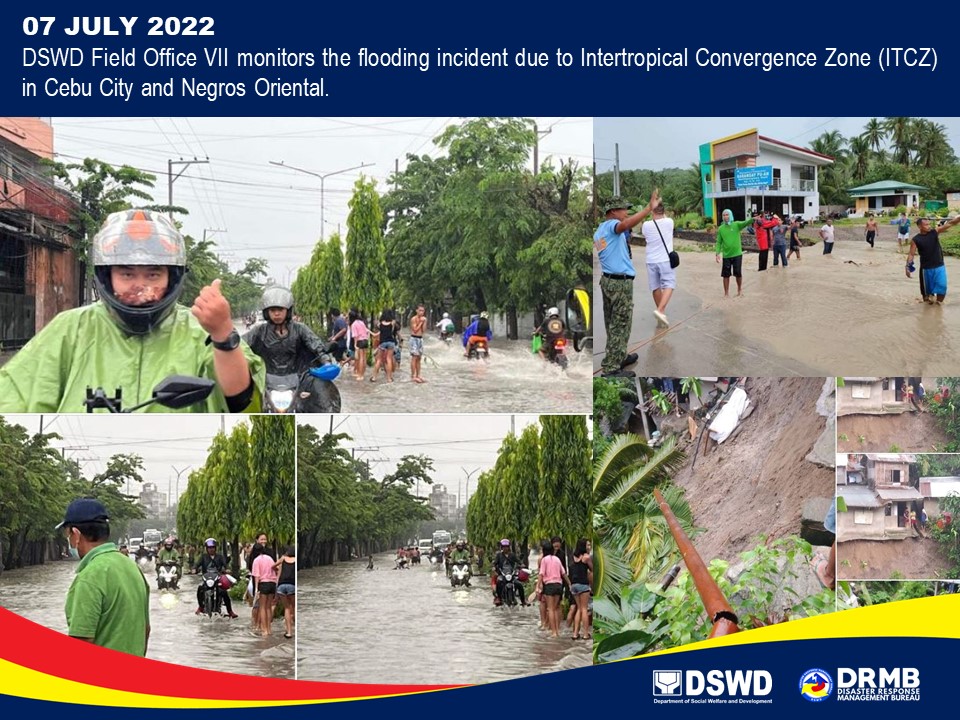 *****The Disaster Response Operations Monitoring and Information Center (DROMIC) of DSWD-DRMB is closely coordinating with DSWD-FO VII for significant disaster response updates and assistance provided.  MARIE JOYCE G. RAFANANREGION / PROVINCE / MUNICIPALITY REGION / PROVINCE / MUNICIPALITY  NUMBER OF AFFECTED  NUMBER OF AFFECTED  NUMBER OF AFFECTED REGION / PROVINCE / MUNICIPALITY REGION / PROVINCE / MUNICIPALITY  Barangays  Families  Persons GRAND TOTALGRAND TOTAL5  297 1,206 REGION VIIREGION VII5  297 1,206 CebuCebu4  289 1,174 Cebu City (capital)3  19  94 City of Talisay1  270 1,080 Negros OrientalNegros Oriental1  8  32 Vallehermoso1  8  32 OFFICESTANDBY FUNDSSTOCKPILE STOCKPILE STOCKPILE TOTAL STANDBY FUNDS & STOCKPILEOFFICESTANDBY FUNDSFAMILY FOOD PACKS FAMILY FOOD PACKS OTHER FOOD AND NON-FOOD ITEMS (FNIs)TOTAL STANDBY FUNDS & STOCKPILEOFFICESTANDBY FUNDSQUANTITY TOTAL COSTOTHER FOOD AND NON-FOOD ITEMS (FNIs)TOTAL STANDBY FUNDS & STOCKPILETOTAL553,378,151.49 161,168 103,061,980.00 172,215,921.29 828,656,052.78 DSWD CO548,378,151.49 - - - 548,378,151.49 NRLMB NROC- 100,764 65,387,320.00 108,138,933.36 173,526,253.36 NRLMB VDRC- 51,729 32,729,910.00 47,584,005.80 80,313,915.80 DSWD FO VII5,000,000.00 8,675 4,944,750.00 16,492,982.13 26,437,732.13 DATEACTIVITIES07 July 2022The DSWD FO VII through the Disaster Response Management Division (DRMD) in coordination with the Provincial and City / Municipal Action Teams of the affected local government units (LGUs) for possible request of augmentation support.The Cebu City warehouse personnel are on standby for any assistance needed.Prepared by:AARON JOHN B. PASCUAReleased by:RODEL V. CABADDU